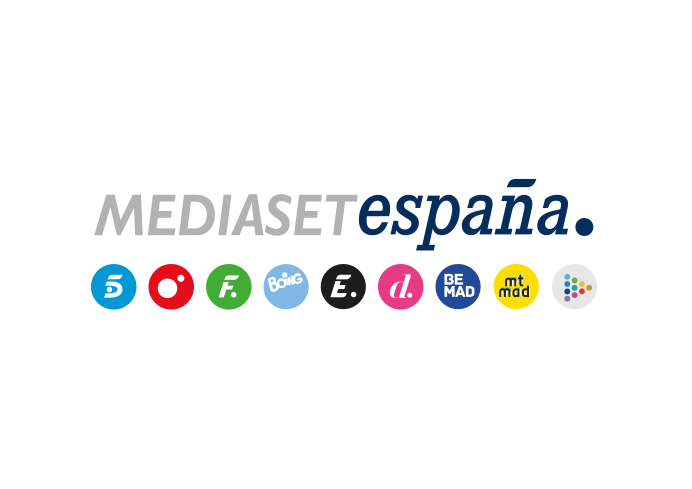 Madrid, 30 de marzo de 2021Risto Mejide renueva su contrato de larga duración con Mediaset EspañaA lo largo de los próximos años, la compañía seguirá contando con el talento y profesionalidad del reconocido comunicador.Mediaset España ha firmado con Risto Mejide la renovación de su contrato de larga duración. El comunicador, publicista y escritor continuará ligado al grupo de comunicación, donde ha demostrado su talento y versatilidad en distintos tipos de formatos: desde su particular repaso a la actualidad en ‘Todo es mentira’, que ha crecido un 60% desde su estreno; hasta sus exigentes valoraciones en concursos de éxito como ‘Got Talent España’, que el pasado viernes registró su récord de la actual edición, y sus míticas charlas en ‘Chester’.Además, próximamente ejercerá de mentor junto a Danna Paola e Isabel Pantoja en ‘Top Star. ¿Cuánto vale tu voz?’, el nuevo talent-show de Mediaset España.Además de su trayectoria como presentador, Risto Mejide ha impartido más de 150 conferencias sobre marketing, personal branding, redes sociales y publicidad, ha desarrollado una notable faceta como escritor con la publicación de casi una decena de libros y es uno de los personajes más influyentes en las redes sociales de nuestro país con más de 2,7 y 1,3 millones de seguidores en Twitter y en Instagram, respectivamente.